Príloha č. 1 Výzvy na predkladanie ponúkFiremná hlavička uchádzačaUniverzitná nemocnica MartinKollárova 2036 59  MartinVec: Čestné vyhlásenie ku konfliktu záujmovVerejné obstarávanie zákazky na predmet:   Oprava videogastroskopu GIF–H185 podľa zákona č. 343/2015 Z. z. o verejnom obstarávaní a o zmene a doplnení niektorých zákonov, v znení neskorších predpisov.My,  .................... (doplniť názov uchádzača), čestne vyhlasujeme, že v súvislosti s uvedeným verejným obstarávaním:sme nevyvíjali a nebudeme vyvíjať voči žiadnej osobe na strane verejného obstarávateľa, ktorá je alebo by mohla byť zainteresovaná v zmysle ustanovení § 23 ods. 3 zákona č. 343/2015 Z. z. o verejnom obstarávaní a o zmene a doplnení niektorých zákonov v znení neskorších predpisov („zainteresovaná osoba“) akékoľvek aktivity, ktoré by mohli viesť k zvýhodneniu nášho postavenia vo verejnom obstarávaní,sme neposkytli a neposkytneme akejkoľvek, čo i len potenciálne zainteresovanej osobe priamo alebo nepriamo akúkoľvek finančnú alebo vecnú výhodu ako motiváciu alebo odmenu súvisiacu s týmto verejným obstarávaním,budeme bezodkladne informovať verejného obstarávateľa o akejkoľvek situácii, ktorá je považovaná za konflikt záujmov, alebo ktorá by mohla viesť ku konfliktu záujmov kedykoľvek v priebehu procesu verejného obstarávania,poskytneme verejnému obstarávateľovi v tomto verejnom obstarávaní presné, pravdivé a úplné informácie.V ................................., dňa ...............................................................................meno a priezvisko, funkcia štatutárneho zástupcu/zástupcov uchádzačapečiatka a podpis štatutárneho orgánu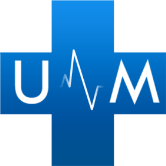 Univerzitná nemocnica Martinč.: Strana Výzva na predkladanie ponúkč.: Strana 